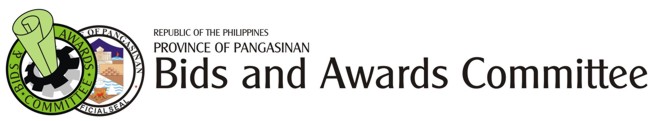 2nd Floor Malong Bldg. Capitol Compound, Lingayen, Pangasinan
Tel. No. (075)542-6918
website: www.pangasinan.gov.ph
email: ebmendoza57@yahoo.comBidded Projects ( Goods )For the Month of November 2013Prepared by:                                                                                               Submitted by:                         ALEJANDRE V. POL                                                                                           EDWIN B. MENDOZA                         BAC TWG                                                                                                           BAC SECRETARIATNo.Name of ProjectEnd-UserSource of FundBidding DateABCBid AmountWinning Bidder001Delivery of Various Drugs and MedicinesGSO, Ling. Pang ( for use at Lingayen Dist. Hospital )Trust Fund11/05/2013P  605,896.00P  605,196.00TESORO Enterprises002Delivery of Various Construction MaterialsDiff Brgys w/in 6th Dist of PangasinanCommunity Development Fund11/05/2013P  999,960.00P  999,177.40ETHAN Kyla Construction Supplies003Delivery of Various Construction MaterialsDiff Brgys w/in 4th Dist of PangasinanCommunity Development Fund11/05/2013P  999,990.00P  999,549.15ETHAN Kyla Construction Supplies004Delivery of Various Construction Materials and Agricultural EquipmentDiff Brgys w/in 1st Dist of PangasinanCommunity Development Fund11/05/2013P  999,920.00P  999,770.00ETHAN Kyla Construction Supplies005Delivery of Various Construction Materials and Agricultural EquipmentDiff Schools & Day Care Center w/in 4th Dist of PangCommunity Development Fund11/05/2013P  399,993.00P  399,824.25ETHAN Kyla Construction Supplies006Delivery of Various Construction Materials and Janitorial EquipmentDiff Brgys & Mun w/in the Province of PangasinanCommunity Development Fund11/05/2013P 1,334,745.00P 1,334,028.00ETHAN Kyla Construction Supplies007Delivery of Various Medical SuppliesGSO, Ling Pang ( for use of PPH Dialysis Center, Bolingit San Carlos City, PangasinanMedical/Dental and lab Supplies Inventory11/05/2013P  2,534,150.00P 2,533,496.50STERITEX Medical System008Delivery of Various Medical SuppliesGSO, Ling Pang ( for use of various Hospitals w/in the Province )Medical/Dental and lab Supplies Inventory11/05/2013P    630,025.00P    628,025.00Medical Center Trading Corporation009Delivery of Various FertilizersGSO, Ling Pang ( for use in the Pangasinan Corn Production Program )livelihood Projects11/05/2013P  4,898,900.00P  4,892,798.00KAPUSO Multi-Purpose Cooperative010Delivery of Various Drugs and Medicines ( by item )GSO, Ling. Pang ( for use of various Hospitals w/in the Prov of Pang-3rd QuarterDrugs and Medicines Inventory11/05/2013P 30,374,403.95P     208,350.00Medecia Med Inc.P     709,812.50Jousenn Trading CompanyP     901,700.00Steritex Medical SystemP     971,017.60Stargate EnterprisesP     973,750.00Arvi-Med Pharma SuppliesP    753,377.50Filadams Pharma, Inc.P    752,013.40ROM Pharma DistributorP     983,057.00ELOHIM PharmaP    870,923.60Euro-Med Laboratories Phil. Inc.P  1,078,835.00TESORO EnterprisesP  1,047,013.40TECHXON Philippine VenturesP  1,681,251.00SEL-J Pharmaceuticals & DistributorsP  1,100,164.00Le-Jumont Pharmaceuticals, Inc.P  1,851,305.00ENDURE Medical, Inc.P  1,355,430.00999 SETH Pharmaceuticals Inc.P  2,003,775.00PLAZA Central Pharma WholesalerP  5,307,810.00Phil-Drug DistributorP  6,720,150.00MVB Enterprises011Delivery of Various Spare PartsGSO, Lingayen, PangasinanSpare parts11/14/2013P  1,617,060.00P  1,615,074.00Exponential Headway Real Estate & Dev’t. Corp.012Delivery of Various Drugs and Medicines ( by item )GSO, Ling Pang ( for use of various hospitals within the Province )Drugs & Medicine Inventory11/14/2013P  6,625,825.00P  1,040,000.00TECHXON Philippine VenturesP  2,010,500.00MVB EnterprisesP  3,004,812.00Tesoro Enterprises013Delivery of Various Medical SuppliesGSO. Ling. Pang. ( for use of various hospitals w/in the Province )Medical/Dental and Lab Supplies Inventory11/14/2013P  1,335,311.00P  1,334,840.50Steritex medical System014Delivery of Various Medical SuppliesGSO Ling. Pang ( for use of various hospital w/in the Province )Medical/Dental and Lab Supplies Inventory11/14/2013P  1,206,800.00P  1,206,294.00TECHXON Philippine Ventures015Delivery of Twelve(12) sets basic Trauma Bag ( O2 Tank with Regulator, BP Apparatus, Pulse Ox, Thermometer, bandage, Scissors & etc, see list )GSO, Lingayen, Pangasinan ( for use of the rescue team, PDRRMC )Local Disaster Risk Reduction Management Fund11/14/2013P  1,958,004.00P  1,956,000.00ANAW Trading & general Mdse.016Delivery of Various Rescue/Safety Equipment(3) units-Rescue Boat with 2 units Fiber Glass, 3 unirailer, 3 units Outdoor Motor, 2 Stroke 30 HP and 3 pcs. searchlight.GSO, Lingayen, Pangasinan ( for use of PDRRMC Rescue Team/Task Force )Local Disaster Risk Reduction Management Fund11/14/2013P  1,925,928.00P  1,921,054.50Tiger Property developers Group Incorporated017Delivery of Various construction MaterialsBrgy Bolaoen, Macaycayawan, Caoayan and Paitan integrated School, Sual, PangasinanCommunity Development Fund11/26/2013P    666,000.00P  666,000.00F&N  Construction Supplies018Delivery of various Construction MaterialsDifferent Barangays within 1st District of PangasinanCommunity Development Fund11/26/2013P  999,635.00P  999,308.75F&N  Construction Supplies019Delivery of Various Spare PartsGSO, Lingayen, Pang. ( for use of Bulldozer )Spare Parts11/26/2013P 1,915,410.00P 1,913,309.00Exponential Headway Real estate & Dev’t. Corporation020Delivery of 2,334 MT Asphalt Pre-Mix and 73 Drums Emulsified Asphalt ( for use in the repair/improvement/Patching/Bock topping of various Roads within 2nd Dist of Pangasinan w/c were damaged during the onslaught of typhoon Labuyo, Maring and Moonsoon Rains-See ITB for list of Different Recepients Local Disaster Risk Reduction Management Fund11/28/2013P  13,888,200.00P  13,883,386.00Exponential Headway Real estate & Dev’t. Corporation021Delivery of 2,070 MT Asphalt Pre-Mix and 63 Drums Emulsified Asphalt ( for use in the repair/improvement/Patching/Bock topping of various Roads within 6th Dist of Pangasinan w/c were damaged during the onslaught of typhoon Labuyo, Maring and Moonsoon Rains-See ITB for list of Different Recepients Local Disaster Risk Reduction Management Fund11/28/2013P  12,292,200.00P  12,287,934.00Exponential Headway Real estate & Dev’t. Corporation022Delivery of 655 MT Asphalt Pre-Mix and 20 Drums Emulsified Asphalt ( for use in the repair/improvement/Patching/Bock topping of various Roads within 5th Dist of Pangasinan w/c were damaged during the onslaught of typhoon Labuyo, Maring and Moonsoon Rains-See ITB for list of Different Recepients Local Disaster Risk Reduction Management Fund11/28/2013P  3,890,500.00P  3,887,025.00Exponential Headway Real estate & Dev’t. Corporation023Delivery of 674 MT Asphalt Pre-Mix and 20 Drums Emulsified Asphalt ( for use in the repair/improvement/Patching/Bock topping of various Roads within 1st Dist of Pangasinan w/c were damaged during the onslaught of typhoon Labuyo, Maring and Moonsoon Rains-See ITB for list of Different Recepients Local Disaster Risk Reduction Management Fund11/28/2013P  3,995,000.00P  3,991,430.00Exponential Headway Real estate & Dev’t. Corporation024Delivery of 535 MT Asphalt Pre-Mix and 17 Drums Emulsified Asphalt ( for use in the repair/improvement/Patching/Bock topping of various Roads within 3rd Dist of Pangasinan w/c were damaged during the onslaught of typhoon Labuyo, Maring and Moonsoon Rains-See ITB for list of Different Recepients Local Disaster Risk Reduction Management Fund11/28/2013P  3,187,300.00P  3,184,990.00Exponential Headway Real estate & Dev’t. Corporation025Delivery of Various Medical SuppliesGSO, Ling Pang ( for use of various Hospitals w/in the Province )Medical/Dental & Lab Supplies Inventory11/28/2013P  1,365,450.00P  1,364,949.00IRG Medical Trading,TOTAL - - - - - - - - -P 100,646,605.95 P 98,928,506.05